КОМПЛЕКСНЫЙИНВЕСТИЦИОННЫЙПЛАН  РАЗВИТИЯпгт. Белая Берёзка  2015-2020 годыМуниципальное образование«Белоберезковское городское поселение».СОДЕРЖАНИЕПАСПОРТ  КОМПЛЕКСНОГО  ИНВЕСТИЦИОННОГО ПЛАНА  РАЗВИТИЯ…………… 3ВВЕДЕНИЕ…………………………………………………………………………………………7АНАЛИЗ СОЦИАЛЬНО-ЭКОНОМИЧЕСКОГО ПОЛОЖЕНИЯ ПОСЁЛКА                  ГОРОДСКОГО ТИПА  БЕЛАЯ БЕРЁЗКА И РЕЗУЛЬТАТ ДИАГНОСТИКИ ЕГО                     СОСТОЯНИЯ…………………………………………………………………………………….. 12ДЕМОГРАФИЧЕСКАЯ ОБСТАНОВКА……………………………………………….  12ТРУДОВОЙ БАЛАНС НАСЕЛЕНИЯ МУНИЦИПАЛЬНОГО ОБРАЗОВАНИЯ…… 15ХАРАКТЕРИСТИКА  ГРАДООБРАЗУЮЩИХ ПРЕДПРИЯТИЙ  ОАО «СЕЛЕЦКИЙ ДОК», ООО «БРЯНСКИЙ ФАНЕРНЫЙ КОМБИНАТ», ООО «ТПК СЕЛЕЦКИЙ ДОК»..…………………………………………………………………………………………….. 191.4  ДИАГНОСТИКА БЮДЖЕТНОЙ ОБЕСПЕЧЕННОСТИ ПГТ. БЕЛАЯ БЕРЁЗКА…….  261.5 СОЦИАЛЬНАЯ И ТЕХНИЧЕСКАЯ ИНФРАСТРУКТУРЫ……………………………… 291.6 ИНВЕСТИЦИИ………………………………………………………………………………  481.7 МЕСТНАЯ ПРОМЫШЛЕННОСТЬ И МАЛЫЙ БИЗНЕС. ХАРАКТЕРИСТИКА            ЭКОНОМИЧЕСКОГО СОСТОЯНИЯ И ДИАГНОСТИКА ПЛАТЁЖЕСПОСОБНОГО      СПРОСА НА РАБОТЫ И УСЛУГИ……………………………………………………………. 502. ВЫБОР ЦЕЛЕЙ И РАЗРАБОТКА СЦЕНАРИЕВ БУДУЩЕГО…………………………… 563. КРАТКАЯ ХАРАКТЕРИСТИКА  МЕРОПРИЯТИЙ РАЗВИТИЯ МАЛОГО И СРЕДНЕГО ПРЕДПРИНИМАТЕЛЬСТВА ПГТ. БЕЛАЯ БЕРЁЗКА…………………………………...……584. СИСТЕМА УПРАВЛЕНИЯ КОМПЛЕКСНЫМ ИНВЕСТИЦИОННЫМ ПЛАНОМ             РАЗВИТИЯ ПГТ. БЕЛАЯ БЕРЁЗКА……..……………………………………………………....615. ОЖИДАЕМЫЕ РЕЗУЛЬТАТЫ РЕАЛИЗАЦИИ ПРОЕКТОВ КОМПЛЕКСНОГО ИНВЕСТИЦИОННОГО ПЛАНА РАЗВИТИЯ ПГТ. БЕЛАЯ БЕРЁЗКА……………............... 62ПРИЛОЖЕНИЯ…………………………………………………………………………….…….. 64 ПЕРЕЧЕНЬ ПРОЕКТОВ И ПРЕДЛОЖЕНИЙ……………………………………………….… 65 ПАСПОРТА ИНВЕСТИЦИОННЫХ   ПРОЕКТОВ…………………………………………… 72ПАСПОРТА ИНВЕСТИЦИОННЫХ ПЛОЩАДОК……………………………………………77ПАСПОРТ  КОМПЛЕКСНОГО  ИНВЕСТИЦИОННОГОПЛАНА РАЗВИТИЯВВЕДЕНИЕ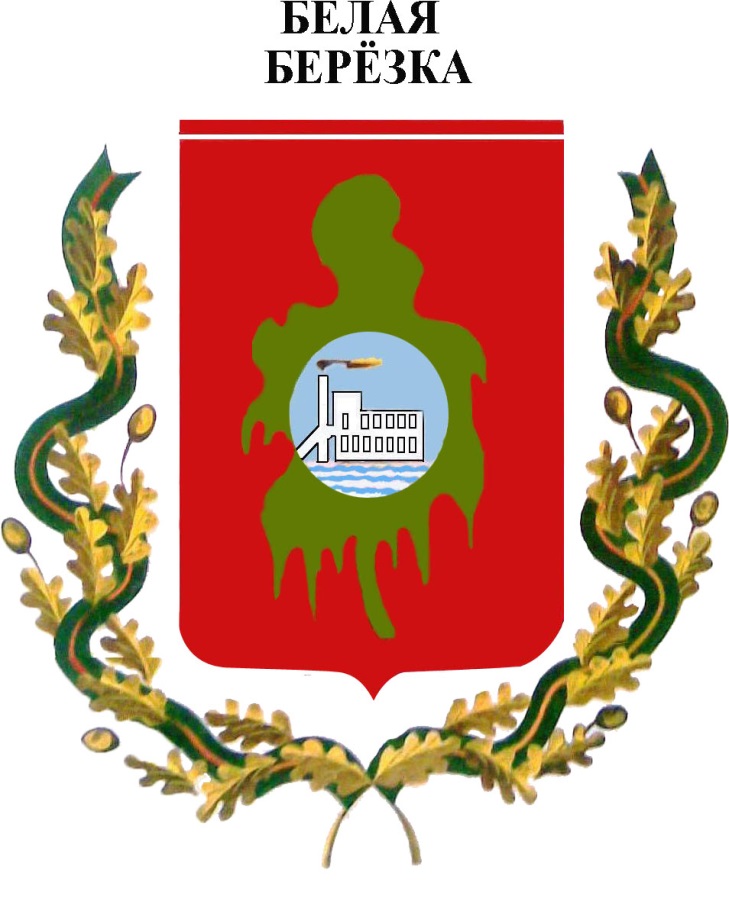 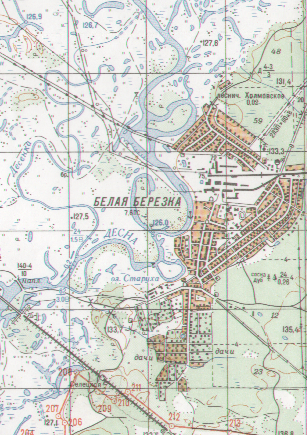 Поселок городского типа Белая Березка Трубчевского района расположен  на юге Брянской области. Он является вторым по величине населенным пунктом в Трубчевском районе после города Трубчевск.Согласно архивных документам, возникновение населенного пункта на территории Селецкого лесничества следует отнести к 16 июня 1902 года. Статус поселка городского типа  присвоен  с 1940 года. Общая площадь территории  поселка составляет . Пгт. Белая Березка – единственный населенный пункт Брянской области с численностью населения около 6 тысяч человек, территория которого прилегает к государственной границе РФ. В окрестностях пгт. Белая Березка находится место пересечения границы с республикой Украина «пгт. Белая Березка – п.Ново-васильевка». До 2012г. в месте пересечения границы был разрешен проезд легкого автомобильного транспорта и пешеходный пропуск,  с середины . остался действовать только пешеходный пропуск. С начала февраля 2015г., по инициативе украинской стороны, переход границы   в месте пересечения был временно прекращен.Водная граница Белоберезковского городского поселения – левый берег реки Десна. Сообщение с соседним Погарским районом до 2012 года осуществлялось через понтонный мост и по железнодорожной ветке ст. Селецкая – г. Унеча. В настоящее время не функционирует ни один из вышеперечисленных путей сообщения с Погарским районом Брянской области: старый понтонный мост пришел в негодность. Закрыт важный путь для жизнеобеспечения пгт. Белая Березка, по которому проходила транспортировка продукции деревообрабатывающего производства, промышленных товаров, продуктов питания из соседних районов и областей. В летний период 2014г. была организована временная паромная переправа. Железнодорожные пути в сторону Погарского района были закрыты на реконструкцию в 2012 году. Вторая  железнодорожная ветка ст. Белая Березка – ст. Суземка, соединяющая поселок с районным центром, берет начало из промышленной зоны поселка. В настоящее время участок железнодорожного пути арендуется одним из градообразующих предприятий – ООО «Брянский фанерный комбинат». Границей пгт. Белая Березка по суше являются леса Гослесфонда, по которым проходит автомобильная дорога – единственный путь сообщения с районным центром. Расстояние до районного центра (г. Трубчевск) по автодороге – 38 км., до областного центра (г.  Брянск) – 145 км.На территории поселения нет земель сельскохозяйственного назначения, что негативно сказывается на развитии экономики поселка.Территория пгт. Белая Березка отнесена Постановлением Правительства РФ от 18 декабря 1997 г. № 1582 к зоне со льготным социально-экономическим статусом с плотностью радиационного загрязнения Цезием-137 от 1 до 5 Кu/кв.км.,  вследствие катастрофы на Чернобыльской АЭС.За подвиги, проявленные жителями пгт. Белая Березка в годы Великой Отечественной войны, в 2013 году поселку присвоено почетное звание  Брянской области «Поселок партизанской славы».Белая Березка - живописный поселок с развитым  жилым сектором, с многоэтажными домами и учреждениями социально-культурного назначения и моноэкономической структурой.  На территории Белоберезковского городского поселения расположены градообразующие предприятия: ООО «Брянский Фанерный Комбинат» и  ООО «Торгово-производственная компания Селецкий ДОК».Структура экономики ориентирована на деревообрабатывающее  производство и торговлю.      Организация стратегического планирования в приграничном поселении Белая Березка позволит использовать его выгодное географическое положение в интересах социально-экономического развития.Рисунок 1.Таблица 1Матрица SWOT- анализа пгт. Белая Березка1. АНАЛИЗ СОЦИАЛЬНО-ЭКОНОМИЧЕСКОГО ПОЛОЖЕНИЯ ПОСЕЛКА ГОРОДСКОГО ТИПА  БЕЛАЯ БЕРЕЗКА И РЕЗУЛЬТАТ ДИАГНОСТИКИ ЕГО СОСТОЯНИЯ.1.1 Демографическая обстановка.На территории пгт. Белая Березка по состоянию на 01 января 2015 года проживает 5912 человек, в пос. Холмы  имеются усадьбы,  но в них никто не проживает, п. Знобь, переселен в новый построенный в 2011-2012 гг. дом. Основные показатели, характеризующие демографическую обстановку в пгт. Белая Березка сведены в табл. 2.Таблица 2 Основные демографические показатели в 2010-2014 гг.Показатели воспроизводства населения в 2010-2014  гг..В развитии демографической ситуации в пгт. Белая Березка Трубчевского района в 2014 году продолжились негативные тенденции. За последние  годы  постоянное население поселка уменьшилось на 5,6%. Численность населения имеет тенденцию снижения. Число умерших уменьшилось на 4, что является положительным сдвигом в демографической обстановке. Структура населения распределилась следующим образом: 45,3% мужского населения и 54,7% женского.Целью демографического развития посёлка является стабилизация численности населения и формирование предпосылок к последующему росту.     Администрацией района приняты определённые меры по улучшению демографической ситуации в районе. Утверждена долгосрочная районная целевая программа «Обеспечение жильём молодых семей (2011-2015 гг.)»    В прошедшие годы поселок не являлся привлекательным местом для переселения населения, что наглядно характеризует миграционная убыль. С 2000 года число ежегодно выбывающего населения из поселка остаётся относительно стабильным. В настоящее время число убывающих в 1,9 раза превышает количество прибывших. Основной причиной выезда населения из пгт. Белая Березка в прошедшие годы являлось свёртывание части промышленного производства, а также общего снижения уровня занятости. Многие жители стараются направлять своих детей на учёбу в ВУЗы области, где те, в свою очередь, по окончании учёбы стараются найти работу. Доля студентов, возвращающихся из крупных городов назад, в поселок, крайне незначительна. Поэтому, в целом, более значимую роль при формировании численности населения, играет механический отток населения. ТРУДОВОЙ БАЛАНС НАСЕЛЕНИЯМУНИЦИПАЛЬНОГО ОБРАЗОВАНИЯ      Производственный сектор экономики посёлка представлен предприятиями, относящимися к видам деятельности: «Деревообрабатывающие производства», «Производство и распределение воды» и др.      После падения объёмов производства, обусловленного влиянием финансово-экономического кризиса 2008-2009 годов, с 2010 года в промышленности  посёлка наметилась тенденция к увеличению основных показателей деятельности.      Более 90 процентов объёма отгруженной продукции приходится на предприятия обрабатывающих производств. Предприятиями этого вида деятельности в 2014 году было отгружено продукции в действующих ценах на  645231,0 млн. руб., что составляет 150,6 %  к 2013 году.         Увеличение показателей по данному виду экономической деятельности произошло за счёт предприятий ОАО «ТПК Селецкий ДОК» и ООО «БФК».          Объём отгруженных товаров собственного производства, выполненныхработ и услуг по предприятиям вида деятельности «Производство и распределение воды» в 2014 году составил 6,7 млн. руб., индекс производства -104,5 процента. Таблица 3 Отраслевая структура занятых в организациях и учреждениях государственной и муниципальной форм собственности и основных промышленных предприятий пгт. Белая Березка в 2011-2014 гг.Таблица 4 SWOT- анализ рынка труда поселка Белая БерезкаТаблица 6Показатели уровня безработицы 2011-2014 гг.Численность не занятых трудовой деятельностью граждан, состоящих на учете в органах государственной службы занятости, на 1 января 2015 года составила 102 человека, в том числе получающих пособие по безработице — 99 человека. Уровень официально регистрируемой безработицы составил   3,6 %  к экономически активному населению, а доля безработных, состоящих на учете в органах службы занятости более одного года – 1,9%.        В среднем за 2013 год уровень безработицы в пгт. Белая Березка составляет 5,6%, среднегодовая напряженность на рынке труда 2,4 человек на одно рабочее место. В 2014 года напряженность на рынке труда поселка составила 4,2 человек на одно рабочее место.Победить проблему безработицы в населенных пунктах с моноэкономической структурой и на градообразующих предприятиях можно только объединив усилия властей всех уровней и органов местного самоуправления.Таким образом, основными  проблемами социального характера являются:Сохраняющаяся тенденция ежегодного сокращения численности населения поселка. Недостаточный уровень материальной обеспеченности системы здравоохранения. Главной проблемой остается обеспечение медицинских учреждений современным оборудованием, лекарственными препаратами и специалистами.Недостаточно материальной базы для проведения мероприятий по укреплению и сохранению здоровья подрастающего поколения.Физический износ и моральное старение основных фондов предприятий пгт. Белая Березка. ХАРАКТЕРИСТИКА ГРАДООБРАЗУЮЩИХПРЕДПРИЯТИЙ.Временем основания Селецкого деревообрабатывающего комбината  считается 1915 год. В это время был организован Селецкий лесопильный завод №9 Киевского Военно-промышленного комитета. Существующий здесь хутор, упоминаемый еще в документах середины 19 века, с развитием производства начал преобразовываться в рабочий поселок.Сначала это был лесопильный завод, на котором делали шпалы для железной дороги, потом стали выпускать школьную мебель, профилированные плиты и на их основе  (впервые в стране) – профилированные погонажные изделия: наличники,  плинтуса.В 1951 году пущен в эксплуатацию цех по производству древесноволокнистых плит. Цех по производству фанеры сдан в эксплуатацию в 1956 году. Селецкий  деревообрабатывающий комбинат считался крупнейшим предприятием в Европе по выпуску фанеры, играл ведущую роль и даже имевший Союзное значение до прекращения существования СССР.Селецкий  ДОК был одним из крупнейших предприятий Брянской области.С прекращением существования СССР Селецкий ДОК стал испытывать большие трудности и, в результате, почти не работал, жители посёлка оказались в трудном положении, выросла безработица, но в 2002 году работа «Селецкого ДОКа» постепенно стала налаживаться. После долгого простоя ДОК снова заработал. Все финансовые кризисы остро отражаются на деятельности этого предприятия Брянского региона, на его работниках и жизни поселка в целом.  С мая 2009 года спрос на продукцию ОАО «Селецкий ДОК» резко снизился. В результате образовалась большая задолженность по заработной плате (более 10 миллионов рублей). Положение осложнялось тем, что предприятие  являлось градообразующим предприятием поселка.Рабочей группой был разработан план мероприятий по оздоровлению социально-экономической обстановки в поселке городского типа Белая Березка. Одним из пунктов стала помощь Управления лесами в разовом приобретении фанерного сырья по сниженным ценам. Предприятием  ООО «Трубчевсклес» было дано согласие поставить в «Селецкий ДОК» до 1 тысячи кубических метров сырья по сниженной цене 680 рублей за кубометр. Эти и другие меры, постоянный контроль со стороны органов исполнительной власти позволили запустить в июле 2009 года производство, значительно снизить и в итоге полностью ликвидировать задолженность по заработной плате.В 2013 году  предприятие  ОАО «Селецкий ДОК» признано банкротом. В настоящее время градообразующими предприятиями пгт. Белая Березка  являются: ООО «Брянский фанерный комбинат», созданный в 2010 году и  ООО « ТПК Селецкий ДОК», созданный в 2011 году. Эти предприятия расположены  на территории  ОАО «Селецкий ДОК»,  и так же занимаются переработкой древесины,  от деятельности которых зависит экономическая составляющая и развитие социальной сферы пгт Белая БерезкаТаблица 7 Риски, влияющие на деятельность ООО « ТПК Селецкий ДОК»,  ООО «Брянский фанерный комбинат»   Предприятия оказывают определяющее влияние на развитие  «обрабатывающих производств» района. Более 40 процентов районного объёма отгруженной продукции приходится на предприятие ООО «Брянский фанерный комбинат», ООО «ТПК Селецкий ДОК». Основные финансово-экономические показатели деятельности                                     ОАО «Селецкий ДОК» за 2011-2013 гг.Таблица 8 Основные финансово-экономические показатели деятельности                   ООО  «Брянский фанерный комбинат» за 2011-2014 гг.Таблица 9Таблица 10Основные финансово-экономические показатели деятельности                                     ООО  «ТПК Селецкий ДОК» за 2013-2014 гг.Таблица 11Движение кадров в ООО «БФК» за период 2012-2014 годов представлено ниже.Таким образом, существующий спрос на продукцию, производимую на деревообрабатывающих предприятиях внутри страны и за ее пределами, с одной стороны, является залогом стабильности двух градообразующих предприятий  ООО «Брянский фанерный комбинат», ООО ТПК «Селецкий ДОК», а с другой – высокая зависимость от конъюнктуры мирового рынка и развития энергосберегающих технологий служит основным коммерческим риском для предприятий и посёлка Белая Берёзка в целом. Помимо этого, развитие ООО «Брянский фанерный комбинат», ООО ТПК «Селецкий ДОК» в настоящее время находится в зависимости от решения ряда социально-экономических проблем, связанных, прежде всего, с необходимостью повышения заработной платы, улучшений условий труда, создание новых рабочих мест, совершенствование технологических процессов, повышение эффективности производства, повышение  конкурентоспособности предприятия.1.4  ДИАГНОСТИКА БЮДЖЕТНОЙОБЕСПЕЧЕННОСТИ  ПГТ. БЕЛАЯ БЕРЁЗКА    В соответствии с Бюджетным кодексом Российской Федерации  образованное в 2006 году Белоберезковское городское поселение  исполняет самостоятельный бюджет с 2006 года.Бюджет Белоберезковского городского поселения, является дотационным, поскольку большую его часть составляют безвозмездные поступления из бюджетов других уровней 59 %, 41% налоговые и неналоговые доходы. Это означает зависимость местного бюджета от бюджетов других уровней.В условиях финансового и экономического кризиса, ограниченные средства из бюджета поселения направляются в первую очередь на достижение самых приоритетных целей: обеспечение стабильной работы бюджетных учреждений, своевременная и в полном размере выплата заработной платы  работником бюджетной сферы, развитие жилищно-коммунальной инфраструктуры поселения, организация благоустройства территории поселения, поддержка физической культуры и спорта, а также реализация долгосрочных целевых муниципальных программ.         Социально-экономическое развитие пгт. Белая Березка в 2014 году происходило под влиянием финансово-экономического кризиса и соответствовало общеэкономической ситуации, сложившейся в стране. Собственные доходы бюджета поселения за 2014 год составили около 6,1  млн. руб.Таблица 12 Основные параметры бюджета пгт. Белая Березка (тыс. руб.)Критические риски для исполнения бюджетных обязательств:Неисполнение вышестоящими бюджетами обязательств по предоставлению межбюджетных трансфертов бюджету поселения.Стремительное увеличение цен производителей на товары, работы, услуги для муниципальных нужд.Нестабильная работа и приостановка деятельности градообразующих предприятий.Снижение уровня заработной платы работников предприятий и организаций, функционирующих на территории городского поселения.Рост задолженности населения за потребленные жилищно-коммунальные услуги.Отток квалифицированных кадров в сфере муниципального управления.1.5 СОЦИАЛЬНАЯ И ТЕХНИЧЕСКАЯ ИНФРАСТРУКТУРАМуниципальное образование «Белоберезковское городское поселение» имеет достаточно разветвленную социальную инфраструктуру, характеристика которой приведена в таблице.Таблица 13Характеристика социальной инфраструктуры МО На территории Белоберезковского городского поселения население пользуется услугами объектов бытового обслуживания: парикмахерскими, баней,  мастерскими по пошиву швейных  и трикотажных изделий, по ремонту бытовой техники и др.                                 Основные характеристики жилищного фонда        Жилой фонд поселка городского типа Белая Березка составляет 1302 дома  общей площадью 179,5 тыс. квадратных метров, в том числе 106 многоквартирных домов  (в том числе  дома блокированной застройки) площадью 98,27 тыс. квадратных метров.Уровень благоустройства жилищного фонда составляет:- с  центральным отоплением – 56,60 %;-с  водоснабжением  – 98,3 %;- с водоотведением – 61,90 %;- с горячим водоснабжением – 69,70 %;- с газоснабжением – 98,0 %.Доля многоквартирных домов (без учета домов блокированной застройки), одновременно оборудованных централизованным водопроводом, водоотведением, отоплением, газом и горячим водоснабжением составляет 30,2 %.Состояние и проблемы жилищного фонда    Многоквартирный жилой фонд  поселка городского типа Белая Березка можно условно разделить на следующие группы:Многоквартирные дома (за исключением двухквартирных домов) постройки до 1951г. – 28 домов общей площадью 10,52 тысяч квадратных метров (26,4%  от общего количества МКД; 5,9 % от общей площади жилищного фонда поселка). Многоквартирные дома (за исключением двухквартирных домов) постройки 1951-1961гг. – 16 домов общей площадью 11,38 тысяч квадратных метров (15,1% от общего количества МКД; 6,3 % от общей площади жилищного фонда поселка). Многоквартирные дома (за исключением двухквартирных домов) постройки 1961-1971гг. – 7 домов общей площадью 16,69 тысяч квадратных метров (6,6%  от общего количества МКД; 9,3 % от общей площади жилищного фонда поселка). Многоквартирные дома (за исключением двухквартирных домов) постройки 1971-1981гг. – 6 домов общей площадью 31,12 тысяч квадратных метров (5,7 % от общего количества МКД; 17,3 % от общей площади жилищного фонда поселка). Многоквартирные дома  постройки после 1981г. – 6 домов общей площадью 14,73 тысяч квадратных метров (5,7 % от общего количества МКД; 8,2 % от общей площади жилищного фонда). Индивидуальный малоэтажный жилой фонд составляет  1196 домов площадью 81,23 тысяч квадратных метров.Недостаточное финансирование жилищно-коммунального комплекса в течение длительного периода времени, а вместе с этим и несвоевременное и неполное выполнение ремонтных работ на объектах жилищного фонда привело к образованию больших объемов недоремонта. Приборы учета энергоресурсовВ связи с переходом в поселке городского типа Белая Березка на 100-процентную оплату жилья и коммунальных услуг (отопление, горячее водоснабжение) население активно начало устанавливать индивидуальные (квартирные) приборы учета коммунальных ресурсов.При эффекте от внедрения квартирных приборов учета установка коллективных (общедомовых) приборов учета коммунальных ресурсов  не менее целесообразна.В многоквартирных жилых домах поселка (без учета домов блокированной застройки) насчитывается 1784 квартиры, из них оснащены индивидуальными приборами учета:- на системах горячего водоснабжения – 30,7 %;- на системах холодного водоснабжения – 43,9 %.Оснащенность общедомовыми приборами учета  данных многоквартирных домов в поселке городского типа Белая Березка  составляет:- на системах отопления – 20,6%;- на системах горячего водоснабжения – 15,9 %;- на системах холодного водоснабжения – 39,7 %.До вступления в силу Федерального закона от 21.07.2007г. № 185-ФЗ «О Фонде содействия реформированию ЖКХ» капитальный ремонт проводился за счет средств бюджета поселения и средств населения. Так как муниципальное образование «Белоберезковское городское поселение» является дотационным, объем финансирования капитального ремонта был минимальным, капитальный ремонт проводился выборочно, и проблему недоремонта не решал, процент износа МКД повышался.В 2008 – 2013 гг. капитальный ремонт многоквартирных домов в поселке городского типа Белая Березка  проводился в рамках реализации Федерального закона от 21.07.2007 г. №185-ФЗ «О Фонде содействия реформированию жилищно-коммунального хозяйства». В рамках муниципальных адресных Программ «Проведение капитального ремонта многоквартирных домов на территории муниципального образования «Белоберезковское городское поселение» за 2008-2013 гг. было отремонтировано 12 многоквартирных домов на сумму 28 494 000,43 рублей.      В 2015 году в рамках реализации  региональной  программы  «Проведение  капитального ремонта  общего имущества многоквартирных   домов  на  территории  Брянской  области    (2014-2043 годы)» на территории муниципального образования  «Белоберезковское городское поселение» планируется провести капитальный ремонт крыши в 7 многоквартирных домах на сумму 7 464 142,00 руб. В 2016-2018гг. аналогичный капитальный ремонт запланировано провести в 31 многоквартирном доме, сумма ремонта составит 29 872 204,64 руб.     Общая площадь жилищного фонда поселка городского типа Белая Березка – 0,18 млн. кв. метров (по состоянию на 1 января 2015 года).   Таблица 14Основные показатели состояния жилого фонда посёлкаДоля ветхого и аварийного жилья в многоквартирном жилом фонде поселка составляет 1,67 %, или 2,48166 тыс. кв. метров, а средний процент износа – 69,03%.        В 2013 году сдан в эксплуатацию 16-ти квартирный жилой дом в рамках муниципальной адресной программы «Переселение граждан из аварийного жилищного фонда с учетом необходимости развития малоэтажного жилищного строительства на территории  муниципального образования  «Белоберезковское городское поселение» (2012 - 2013 годы)» в который переселены жильцы из 2-х аварийных домов, общей площадью 833,54 кв. м. Объем финансирования данной программы составил     19 936 930,50 руб.          В рамках муниципальной  адресной программы «Переселение граждан из аварийного жилищного фонда на территории муниципального образования «Белоберезковское городское поселение» (2013-2017 годы) планируется переселение жильцов:      - в 2015 году из 2-х аварийных домов, общей площадью 819,48 кв. м., объем финансирования составит 21 275 205,93 руб.;      - в 2016 году  из 2-х аварийных домов, общей площадью 838,57 кв. м., объем финансирования составит 22 784 053,33 руб.Таблица 15           Капитальный ремонт МКД  за период 2008 – 2013 гг.Таблица 16 Состояние инфраструктуры муниципального образованияОсновная проблема культурно-бытового обслуживания – это качество предоставляемых услуг. Поэтому при высоких количественных показателях обеспеченности, необходимо улучшать техническое оснащение объектов образования и здравоохранения, привлекать квалифицированный персонал востребованных специальностей, расширять спектр предоставляемых бытовых услуг. Кроме того, высок технический износ некоторых социальных и культурно-бытовых объектов. Инженерно-техническая инфраструктура  Теплоснабжение. Источником централизованного теплоснабжения жилищно-коммунального сектора поселка является котельная № 8 в пгт. Белая Березка по ул. Дзержинского, которая введена в эксплуатацию в 2004 году.    В структуру ГУП «Брянсккоммунэнерго» входит 1 котельная, работающая на газообразном топливе и отапливающая   потребителей поселка Белая Березка. Общая суммарная установленная мощность котельной составляет 12,0 Гкал/час.     Общая длина тепловых сетей МУП «Водоканал сервис» составляет 5098,6 м, из них: в надземном исполнении – 2000,4 м, что составляет 39,2 % от общей протяженности теплотрассы; в подземном исполнении канальной и без канальной прокладки – 3098,2 км, что составляет 60,8 % от общей протяженности теплотрассы.Общее количество жилых домов, присоединенных к системе централизованного    теплоснабжения, составляет 72. Внутренние системы теплоснабжения потребителей присоединены без элеваторной схемы. На трубопроводах тепловых вводов установлены: запорная арматура, грязевики и частично отборные устройства для измерения  параметров теплоносителя (контрольно-измерительные приборы отсутствуют). Потребители не снабжены приборами учета тепловой энергии.       Учитывая, что Генеральным планом Белоберезковского городского поселения не предусмотрено изменение схемы теплоснабжения поселка Белая Березка, теплоснабжение перспективных объектов, которые планируется разместить вне зоны действия существующей котельной, предлагается осуществить от автономных источников.  Поэтому новое строительство котельных не планируется.Водоснабжение и водоотведение. На данный момент водоснабжение поселка Белая Березка осуществляется подземными водозаборами, состоящими из 7 артезианских скважин, насосной станции, резервуаров чистой воды и водопроводных   сетей 73,45 км. Износ водопроводных сетей составляет 65 %. Протяжённость ветхих сетей составляет порядка 40 км.Потери воды при транспортировке и эксплуатации составляют в среднем 12 %.Подача воды населению, которое не охвачено системой водоснабжения, осуществляется колодцами и каптированными родниками, которые находятся на территориях домовладений. В настоящее время обслуживающей организацией является МУП «Водоканал сервис» п. Белая Березка.Таблица 17  Основные технические характеристики источников водоснабжения и других объектов системы.Скважины обеспечены зонами санитарной охраны первого пояса, размер которой составляет 30м. Согласно СП 31.13330.2012 «Водоснабжение. Наружные сети и сооружения» (актуализированная редакция СНИП 2.04.02.-84*) Приказ Министерства регионального развития Российской Федерации от 29 декабря 2011 года № 635/14.Проекты ЗСО объектов водоснабжения отсутствуют. Границы ЗСО приняты согласно СП 31.13330.2012 «Водоснабжение. Наружные сети и сооружения» Актуализированная редакция СНИП 2.04.02.-84* Приказ Министерства регионального развития Российской Федерации от 29 декабря 2011 года № 635/14.Для обеспечения водой намечаемых и существующих потребителей   в  п. Белая Березка предусматривается следующие мероприятия:1. Капитальный ремонт водовода артезианской скважины № 6 Ø89 мм, ℓ=2,0 км. 2. Капитальный ремонт наружных водопроводных сетей ℓ=24,0 км.3. Диспетчеризация артезианских скважин № 2-4.4. Перекладка резервных электрических кабелей артезианских скважин ℓ=0,4 км.Для обеспечения водой намечаемых и существующих потребителей на перспективу в  пгт. Белая Березка предусматривается:1. Капитальный ремонт водовода артезианской скважины № 7 Ø89 мм, ℓ=2,0 км. 2. Капитальный ремонт наружных водопроводных сетей ℓ=16,0 км.3. Диспетчеризация артезианских скважин № 5-7.4. Развитие и реконструкция существующей системы централизованного водоснабжения с подключением сетей от новых площадок строительства к существующим сетям водоснабжения.5. Рациональное использование существующих сетей и сооружений водоснабжения.Срок реализации мероприятий в  с 2014 г. по 2024 г.Характеристика очистных сооружений пгт. Белая Березка.В пгт. Белая Березка принята неполная раздельная система канализации, как для жилых микрорайонов, так и для промплощадок с приемом в хозяйственно-бытовую канализацию промстоков некоторых производственных объектов. Протяженность канализационных сетей составляет 15,2 км. Материал труб – чугун, керамика.            В соответствии с размещением объектов водоотведения, рельефом местности и расположением площади очистных сооружений, стоки на очистку поступают посредством трёх насосных станций перекачки по напорному коллектору.Насосная станция относятся к станциям шахтного типа, в которой центробежные насосы установлены сухим способом. В состав канализационной насосной станции входит: приемный резервуар с решеткой, машинный зал, в котором размещаются насосы и двигатели, производственно-вспомогательные и бытовые помещения.           Сточные воды поступают на канализационную насосную станцию неравномерно. Поэтому для регулирования работы насосов устроен приемный резервуар.           Перекачка сточных вод заключается в заборе перекачиваемой жидкости из приемного резервуара по всасывающим трубопроводам и нагнетание ее в напорный трубопровод.Очистные сооружения биологической очистки построены в 1974 году. Износ оборудования КНС составляет 80 %. Таблица 18          Характеристики канализационных насосных станцийПерспективная система водоотведения предусматривает дальнейшее строительство единой центральной системы, в которую поступают хозяйственно-бытовые и промышленные стоки.На территории городского поселения предлагается реконструкция и модернизация существующих канализационных насосных станций, увеличение производственных мощностей.Для обеспечения отвода бытовых стоков на территории городского поселения предусматривают следующие мероприятия:1.  Строительство сетей хозяйственно-бытовой канализации практически по всем планируемым улицам и проездам на территории п. Белая Березка. 2. Прокладка новых самотечных и капитальный ремонт напорных коллекторов хозяйственно-бытовой канализации в пгт. Белая Березка.3. Размещение индивидуальных систем очистки сточных вод.Для отвода расчетных объемов хозяйственно-бытовых сточных вод на первую очередь предусматривается:1.  Капитальный ремонт напорного коллектора очистных сооружений ℓ=3,6 км.2. Капитальный ремонт канализационных насосных станций № 1,2 с заменой устаревшего оборудования на современное. 3. Установка плавного пуска на сетевые насосы КНС № 1,2.4. Диспетчеризация КНС № 1,2,3 (установка автоматических станций управления АСУ).5.  Перекладка резервных электрических кабелей КНС, ℓ=0,6 км.Для отвода расчетных объемов хозяйственно-бытовых сточных вод по городскому поселению  на перспективу предусматривается:1. Капитальный ремонт напорного коллектора очистных сооружений ℓ=2,4 км.2. Капитальный ремонт канализационной насосной станции № 3 с заменой устаревшего оборудования на современное. 3. Установка плавного пуска на сетевые насосы КНС № 3.Таблица 19Перечень работ по капитальному ремонту объектов централизованных систем водоотведения  посёлка        Утилизация ТБО.  Объект захоронения ТБО пгт. Белая Березка – свалочный полигон, расположенный в южной зоне в  лесном массиве, общей площадь. 21249 м.кв.  Полигон введен в эксплуатацию в 2011 году. Необходима модернизация полигона ТБО, которая должна включать в себя строительство двухсторонней подъездной дороги, строительство биотермической ямы, устройство освещения полигона, оборудование средствами противопожарной безопасности. Транспортная система поселка включает в себя все виды автомобильного транспорта, которые ориентированы как на обслуживание пассажиров, так и на грузовые перевозки. Обслуживание населения осуществляют ОАО «Трубчевское АТП», индивидуальные предприниматели. Большая проблема в поселке - дороги. Состояние автодорог и внутридомовых территорий в последнее время меняется в лучшую сторону, но очень медленно. Общая протяженность муниципальных дорог – 37 км, в том числе с твердым покрытием – 4,15 км. Из 37 километров уличных дорог поселка  только 6 км. из них в удовлетворительном состоянии. В очень плохом состоянии 31 км. дорог. Имеются неоднократные предписания ГИБДД об устранении существующих нарушений по содержанию автодорог по улицам. Дорожных, строительных, ремонтных служб в посёлке Белая Берёзка нет. Имеются многочисленные жалобы населения о невозможности проезда и прохода по многим улицам посёлка, особенно в осенний и весенний период. Комиссионное обследование дорог показало, что износ щебёночных, бетонных, грунтовых дорог улиц составляет 85%. В настоящее время необходимо изыскать денежные средства на асфальтирование улиц в 2015-2017 гг.  Таблица 20Ремонт дорогТаблица 21				         Уличное освещениеНа территории поселка растет большое количество тополей,  угрожающих жилым домам и населению,  возраст которых более 50-ти лет. Администрация поселка проводит работы по спиливанию аварийных и угрожающих домостроениям и линиям электропередач деревьев с привлечением автовышки  МУП «Жилкомсервис» г. Трубчевск, ООО «УК «Ремкомплекс» п. Белая Березка.Для выполнения работ по удалению тополей, строительству, реконструкции, капитального ремонта инженерных сетей, уборки улиц  необходимо приобретение спецтехники.Таблица 22Специальная техника1.6    ИНВЕСТИЦИИ      В прошедшем году на выделенные средства из средств областного бюджета был проведен капитальный ремонт водопроводной сети  в пгт. Белая Берёзка по ул. Горького  на сумму 230 тыс. руб. из средств областного бюджета и 13 тыс. руб. из средств местного бюджета.      Бюджетные расходы за 2014 год составили 14960 тыс. руб., что на 66,3%  меньше за 2013 год (44393 тыс. руб.).  Расходы по жилищно-коммунальному хозяйству за прошедший год составили 6 787 886,77 руб., что на 77% ниже показателей прошлого года (29 576 564,67руб.), что соответствует 54,6 % общего объема расходов.  На содержание дорог было затрачено в 2013 году средств областного бюджета    1 млн. 278 тыс. руб.    На плату содержания уличного освещения  было затрачено 1445817 тыс. руб. На приобретение материалов и ремонт уличного освещения затрачено 553 тыс. руб., в т. ч. на приобретение провода, светильников.  Наше муниципальное образование включено в перечень региональной адресной программы по проведению капитального ремонта жилищного фонда.        Объемы финансирования по капитальному ремонту за прошедшие 3 года следующие:в 2011 году на сумму 5 350 000 руб.;в 2012 году на сумму 3921789 руб. 43 коп;в 2013 году на сумму 6 000000  руб.     Таким образом, объем финансирования по капитальному ремонту в 2013 году больше на 35 % чем в 2012 году и на 27 % меньше чем в 2011 году.      Ремонт в 2012 г. многоквартирного дома №13 по улице Ленина включенный в эту программу завершён в установленные сроки.     Ремонт в 2013 г. многоквартирного дома № 32 по улице Ленина, дома № 20а  по улице Ленина включенный в эту программу завершён в установленные сроки.     Денежные средства освоены в полном объеме.В 2015 году в рамках реализации региональной программы «Проведения капитального ремонта общего имущества многоквартирных домов на территории Брянской области» (2014-2043 годы) на территории муниципального образования «Белоберезковское городское поселение» планируется провести капитальный ремонт крыши в 7 многоквартирных домах на сумму 7 464 142,00 руб.В рамках муниципальной адресной программы «Переселение граждан из аварийного жилищного фонда с учетом необходимости развития малоэтажного жилищного строительства  на территории муниципального образования «Белоберезковское городское поселение (2012-2013гг.)» в 2013 году были переселены жители из двух аварийных домов, сумма переселения составила 19 936 930,50 руб.      Производственный сектор экономики посёлка представлен предприятиями, относящимися к видам деятельности «Обрабатывающие производства». ООО «Брянский фанерный комбинат» реализует следующие инвестпроекты:Строительство котельной, декабрь 2015 январь 2016гг. Сумма проекта 850 млн. рублей.Производство OSB - плиты  в 2018-2020 гг.. Сумма проекта 960 млн. рублей.Производство топливных пеллет, брикетов в 2019-2020  гг. Сумма проекта 50 млн. рублей.Индивидуальные предприниматели:Разведение птицы (гуси, утки), в 2016-2018 гг. Сумма проекта 1 ,5 млн. руб.Развитие аквакультуры  (рыбоводство), в 2017-2020 гг. Сумма  проекта 1,5 млн. руб. -    Завершаются работы по  реконструкции здания  бывшего детского сада под здание участковой поликлиники;В 2016 году планируется заключение договора на транспортное обслуживание населения, возобновления движения пригородного поезда «Унеча - Селецкая»В 2015 году  планируется приобретение понтонов наплывного моста в собственность Белоберезковского городского поселения.В  2015 году ОАО «Сбербанк России»  для лучшего обслуживания населения установил второй банкомат.  1.7  МЕСТНАЯ ПРОМЫШЛЕННОСТЬ И МАЛЫЙ БИЗНЕС. ХАРАКТЕРИСТИКА ЭКОНОМИЧЕСКОГО СОСТОЯНИЯ И ДИАГНОСТИКА ПЛАТЁЖЕСПОСОБНОГО СПРОСА НА РАБОТЫ И УСЛУГИ      	Ведущая отрасль промышленного производства пгт. Белая Березка - деревообрабатывающая промышленность. Одними из ведущих предприятий местной промышленности являются:ООО «Брянский фанерный комбинат» - производит большеформатную фанеру европейского стандарта;ОАО ТПК «Селекций ДОК» - производит древесно-волокнистую плиту, МУП «Водоканал сервис», основной вид деятельности  - водоснабжение,  водоотведение и очистка стоков,ООО «Управляющая компания Ремкомплекс» - осуществляющее управление эксплуатацией жилого фонда.Таблица 23Производство важнейших видов промышленной продукции в посёлке Белая Берёзка за 2012-2014 гг.Таблица 24Объемы отгрузки товаров собственного производства, выполнения работ и услуг собственными силами (без НДС и акцизов) по хозяйственным видам деятельности в посёлке Белая Берёзка за 2012-2014 гг.      Новое предприятие ООО «Брянский фанерный комбинат» - производит большеформатную фанеру европейского стандарта. Пуско-наладочные работы были произведены в 2011 году, в мае – была выпущена первая  продукция. Сейчас трудоустроено  378  человек.Цель нового производства -  войти в число крупнейших производителей фанеры в России, создать новое производство разноформатной фанеры, создать новые рабочие места в Трубчевском районе области. Общая стоимость проекта составила около 1 млрд. руб. Площадь производственного корпуса  - 15 тыс. кв. м. Планируемый годовой объем производства  - 40 тыс. куб. м. Выпуск готовой продукции ориентирован на экспорт и  внутренний  рынок. Новое производство оснащено финским оборудованием и отличается высокой автоматизацией.   Предприятием МУП «Водоканал сервис» п. Белая Берёзка,  осуществляющим распределение воды,  подано в 2014 г. воды в сеть      398 456 м.3, из них: реализовано 449 568 м3., потери  составили 48 888 м3     Произведено удаление и обработка 716 434 м3. сточных вод. Отпущено услуг водоснабжения на сумму 6 млн. 209 тыс. руб., очистка воды произведена на сумму 12 млн. 196 тыс. руб., услуги бань составили 214 тыс. руб., прочих услуг произведено на сумму 101,2 %.     Предприятие ООО УК «Ремкомплекс» осуществляющее управление эксплуатацией жилого фонда (содержание жилья), удаление сточных вод (мокрая очистка ассенизаторной машины), удаление и обработка твёрдых отходов, производство сантехнических работ и монтаж прочего инженерного оборудования.     За предоставленные услуги предприятием получено:За услугу по содержанию жилья – 7 млн.700,5 тыс. руб.,За услугу по удалению и вывозу ТБО – 1 млн. 575,5 тыс. руб.Таблица 25SWOT- анализ основных направлений развития  местной промышленности и    малого бизнеса             На территории Белоберезковского городского поселения действуют 3 малых предприятия, осуществляющих свою деятельность в сфере лесозаготовок, переработки древесных отходов и деревообработки, не оказывающих существенного влияния на социально-экономическое развитие посёлка. Проводится работа по содействию развития малого бизнеса, по таким видам деятельности как животноводство (разведение свиней, птиц).       Потребительский рынок является узловым звеном экономики посёлка, в котором пересекаются интересы государства, предприятий и предпринимателей, реализующих продукцию и оказывающие потребительские услуги, и потребителей.    Потребительский рынок посёлка состоит из предприятий розничной торговли и предприятий, предоставляющих платные услуги. Все это позволяет качественно улучшить торговое обслуживание населения и значительно расширить ассортимент реализуемой продукции. На территории посёлка действует 60 мест торговли, общественного питания и бытового обслуживания населения. Ситуация на потребительском рынке в течение 2012-2014 гг. оставалась стабильной. Потребительский рынок был представлен высокой товарной насыщенностью и широким спектром предоставляемых населению услуг. Однако невысокие денежные доходы населения повлекли к уменьшению покупательского спроса населения, и как следствие — сокращение оборота розничной торговли и платных услуг населению.    В течение последних лет на территории пгт. Белая Березка продолжает расширяться сеть предприятий торговли и службы быта малого бизнеса. Сто процентов розничного товарооборота в поселке обеспечивают предприятия с индивидуально - частной формой собственности.    Таким образом, сохранение чрезмерной зависимости от предприятий, осуществляющих деревообработку, является потенциально опасным для устойчивого социально-экономического развития Белоберезковского городского поселения.2. ВЫБОР ЦЕЛЕЙ И РАЗРАБОТКА СЦЕНАРИЕВ БУДУЩЕГО          Проведя анализ рисков основных элементов пгт. Белая Березка Трубчевского района Брянской  области, можно определить главную цель – стабильное повышение уровня и качества жизни всех слоев населения муниципального образования  Белая Березка. В условиях преодоления кризисных явлений в мировой экономике целью социально-экономического развития муниципального образования является обеспечение его устойчивости. 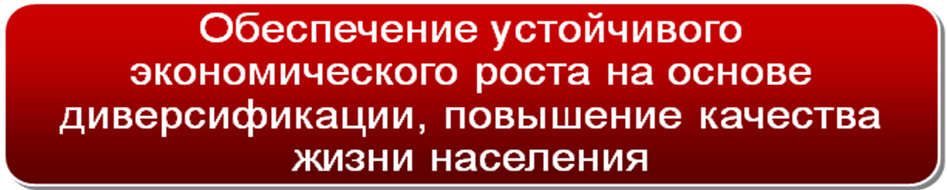 Рисунок 3.   Цели и задачи комплексного инвестиционного плана.Разработанная система стратегических целей социально-экономического развития определяет образ желаемого будущего муниципального образования пгт. Белая Березка. Она учитывает существующие проблемы, определяемые особенностями, внутренними и внешними факторами развития.При выработке видения желаемого будущего муниципального образования пгт. Белая Березка и выборе целей дальнейшего развития были разработаны и проанализированы три сценария развития: инерционный, пессимистический и оптимистичный. В качестве основных факторов, определяющих различия в содержании сценариев, выступали внешние факторы: конъюнктура спроса и цен на продукцию градообразующего предприятия и возможность получения финансовой поддержки с федерального и регионального уровня для преодоления монопрофильного характера экономики поселка и развития его инфраструктуры. Предполагалось, что основной внутренний фактор – активные усилия местного сообщества по социально-экономическому развитию муниципального образования пгт. Белая Березка, созданию диверсифицированной экономики, где наряду с деревообрабатывающей отраслью будет активно развиваться малый и средний бизнес, в том числе по инновационным проектам, будет оставаться достаточно сильным во всех сценариях.Анализ показал, что реализация инерционного и пессимистического сценариев, предполагающих сохранение неблагоприятных внешних условий для развития градообразующего предприятия и отсутствие финансовых ресурсов для диверсификации экономики поселения и модернизации его инфраструктуры неизбежно приведет к деградации местного сообщества пгт. Белая Березка. Оптимистичный сценарий предполагает повышение спроса и цен на продукцию деревообрабатывающего комбината, что обеспечит повышение его финансовой устойчивости; реконструкцию «старых» и открытие «новых» производств, что приведет к диверсификации занятости и экономики на территории пгт. Белая Березка и муниципального образования Трубчевский район в целом; активное развитие малого и среднего бизнеса, что позволит создавать новые рабочие места в деревообработке, сфере туризма, предоставлении бытовых услуг, развитии жилищно-коммунального комплекса, сферы социальных услуг. Социально-экономическое развитие пгт. Белая Березка по оптимистичному сценарию предполагает также финансовую поддержку со стороны государства для реализации проектов, предусматриваемых в Комплексном инвестиционном плане развития пгт. Белая Березка. 3. КРАТКАЯ ХАРАКТЕРИСТИКА МЕРОПРИЯТИЙ  РАЗВИТИЯ МАЛОГО И СРЕДНЕГО ПРЕДПРИНИМАТЕЛЬСТВА ПОСЁЛКА БЕЛАЯ БЕРЁЗКАПроизводство ОSB-плитыПлита SBО – Oriented Strand Board – это ориентированно стружечная плита, которая изготавливается из крупноразмерной стружки путем прессования ee при высоком давлении и температуре, с использованием склеивающих фенолоформальдегидных водостойких смол и добавлением синтетического воска для повышения качества поверхности. Прямоугольные плоские щепы толщиной 0,5-0,7 мм и длиной до 140 мм укладываются в трех слоях плиты OSB, причем полоски щепов в наружных слоях располагаются вдоль главной оси плиты, а во внутреннем слое перпендикулярно. Данная технология обеспечивает OSB исключительную стабильность формы и высокую прочность. 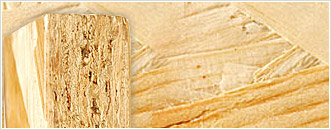 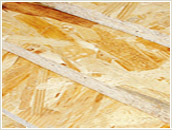 Слои стружек склеиваются при помощи смол, под воздействием высокого давления и температуры. Благодаря такому строению, OSB плита не подвержена короблению, расслоению и деформации, имеет повышенную водостойкость и сохраняет качества натурального дерева при отсутствии характерных недостатков массива древесины.OSB плита очень легкая, достаточно просто обрабатывается стандартными инструментами для древесины, структура плиты такова, что хорошо удерживает гвозди и шурупы. Для отделки поверхности подходят любые краски и клеи, которые используются в работе с древесиной.OSB плита имеет ряд преимуществ перед плитными материалами.OSB плита превосходит по некоторым качествам такие материалы, как ДСП, фанера и МДФ, так как из-за особенностей изготовления обладает повышенной прочностью и достаточной однородностью, из чего возникает способность равномерно распределять напряжение по всему листу. OSB плита устойчива к механическим повреждениям, имеет устойчивую форму в различных климатических условиях.Изначально OSB плита проектировалась как материал для строительства, действительно, ее прочность и легкость находят широкое применение в строительстве, также в настоящее время такой материал все шире используют в мебельном производстве. OSB плита более прочная и эластичная, чем фанера, связующие смолы придают дополнительные качества, такие как водостойкость и огнестойкость, которые получаются выше, чем у древесины. Способность удерживать крепежные элементы основана не на связующем составе, как у других плитных материалов, а на особенности укладки щепы, при которой длинные щепы передают нагрузку равномерно по всему элементу.OSB плита применяется очень широко.OSB плита находит применение в очень широком спектре строительных и мебельных работ, так как обладает идеальными качествами для работы. Ее используют для укрепления элементов мебели, для изготовления задних стенок, несущих конструкций, мебельных полок, различных конструкционных элементов.В строительстве OSB плита идеальна для внутренних и наружных стен, черновых полов, потолков, кровли, опалубки для заливки бетона, при сооружении лестниц. Также очень удобна OSB плита в каркасном домостроении, так как ее малый вес не требует тяжелого фундамента, поэтому такими плитами обшивают стены каркасных домов.Существуют различные виды плит, в зависимости от их качеств. OSB плита может изготавливаться как для условий пониженной влажности (OSB-1), так и для эксплуатации при повышенной влажности (OSB-3), возможно изготовление плит, выдерживающих высокие нагрузки (OSB-2). Производство топливных пеллетДревесные Топливные Гранулы (ДТГ), пеллеты (pellets), твердое биотопливо – отходы от деревообработки и распиловки древесины, измельченные, из которых выгоняется влага до минимального содержания (8-12%), прессованные в цилиндрические гранулы диаметром от 6 до 12 мм без применения каких-либо связующих добавок.Другими словами, не востребованные отходы древесины, пропущенные через технологическую линию превращаются в экологически чистый вид топлива, который применяется для производства тепловой и электрической энергии, путем сжигания.Данный вид топлива, заменяет загрязняющие источники энергии, такие как мазут, солярку, уголь и газ, причем превосходящий их по теплотворной способности.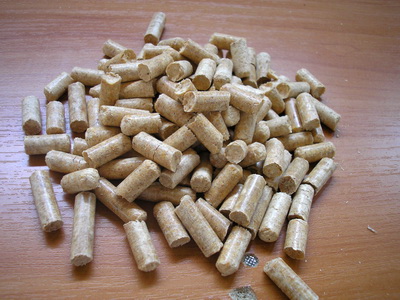 Рисунок 5. Топливные пеллеты.Теплотворная способность пеллет равна 5 кВт/час на один килограмм сжигаемого продукта пеллет.4. СИСТЕМА УПРАВЛЕНИЯ КОМПЛЕКСНЫМ ИНВЕСТИЦИОННЫМ ПЛАНОМ РАЗВИТИЯ ПОСЁЛКА БЕЛАЯ БЕРЁЗКАКомплексный инвестиционный план развития поселка Белая Березка муниципального образования Трубчевского района Брянской области разработан администрацией пгт. Белая Березка. Для обеспечения взаимодействия субъектов хозяйствования и органов местного самоуправления в процессе реализации мероприятий Комплексного инвестиционного плана развития пгт. Белая Березка муниципального образования Трубчевского района Брянской области предполагается:– создать координационный совет по реализации Комплексного инвестиционного плана развития пгт. Белая Березка муниципального образования Трубчевского района Брянской области при Главе района из числа представителей всех участников и заинтересованных сторон мероприятий в целях координации действий и коммуникаций;– инициировать заключение соответствующих соглашений между органами местного самоуправления и инициаторами мероприятий при участии Брянской области и Министерства регионального развития Российской Федерации.Оперативное управление реализацией Комплексного инновационного плана развития пгт. Белая Березка муниципального образования Трубчевского района Брянской области предполагается возложить на Главу района. Для организационного сопровождения конкретных мероприятий возможно создание на принципах проектного управления проектных групп, в состав которых будут входить представители инвестора, администрации, других участников и заинтересованных сторон по мероприятию.5. ОЖИДАЕМЫЕ РЕЗУЛЬТАТЫ РЕАЛИЗАЦИИ ПРОЕКТОВ КОМПЛЕКСНОГО ИНВЕСТИЦИОННОГО ПЛАНА РАЗВИТИЯ     ПГТ.  БЕЛАЯ БЕРЁЗКАРеализация проектов Комплексного инвестиционного плана позволит к 2020 году:Диверсифицировать традиционные производства, вывести их на новые рынки сбыта, обеспечить загрузку существующих производственных мощностей, стабильную занятость трудоспособного населения поселка;Развивать новые отраслевые направления экономики района (сфера бытовых услуг, туризм);Сохранить численность  занятого населения на существующем уровне и повысить данный уровень;Устранить социальную напряженность на рынке труда, обеспечив создание около 550 новых рабочих мест;Создать условия для устойчивого экономического роста.6.  Способствовать  укреплению финансовой устойчивости градообразующего предприятия; 7.  Обеспечит формирование благоприятных условий для развития малого и среднего предпринимательства в пгт. Белая Березка;8.  Позволит обеспечить все категории потребителей в поселке надежной качественной инфраструктурой и создать более комфортные условия проживания населения;      Реализация КИП намечается по ряду взаимосвязанных комплексов, в рамках которых координируются и финансируются мероприятия различных участников КИП. Главным содержанием КИП является совокупность мероприятий, выполнение которых обеспечивает осуществление КИП в целом. Основным инструментом реализации настоящего Комплексного инвестиционного плана выступают инвестиционные проекты. Основным принципом при группировке плановых мероприятий служит их целевая направленность, согласно которой все  мероприятия группируются в соответствии с основными задачами социально-экономического развития пгт. Белая Берёзка и направлены на развитие промышленности, здравоохранения, культуры, образования, физической культуры и спорта, потребительского рынка и жилищно-коммунального хозяйства.РОССИЙСКАЯ  ФЕДЕРАЦИЯБРЯНСКАЯ ОБЛАСТЬ ТРУБЧЕВСКИЙ РАЙОНБЕЛОБЕРЕЗКОВСКИЙ ПОСЕЛКОВЫЙ СОВЕТ НАРОДНЫХ ДЕПУТАТОВРЕШЕНИЕот 20.03.2015 г. № 3-56п.г.т. Белая БерезкаОб утверждении в новой редакции«Комплексного инвестиционного планаРазвития пгт. Белая Березка 2015-2020годы» Рассмотрев предложение Белоберезковской поселковой администрации, об актуализации комплексного инвестиционного плана развития (КИП) пгт. Белая Березка, в соответствии с распоряжением Правительства Российской Федерации от 29.07.2014г. №1398-р Белоберезковский поселковый Совет народных депутатов РЕШИЛ:1. Утвердить в новой редакции «Комплексный инвестиционный план развития пгт. Белая Березка 2015-2020годы»2. Разместить КИП на сайте Трубчевского муниципального района в разделе пгт.Белая Березка3. Контроль за исполнением данного решения возложить на комитет по нормотворчеству Белоберезковского поселкового Совета народных депутатов.Глава Белоберезковского Городского поселения                                                                В.И.ГончаренкоНаименование Комплексный инвестиционный план развития пгт. Белая Берёзка на 2015-2020 гг.Разработчики КИПБелоберезковская поселковая администрация Трубчевского района Брянской областиЦели и задачи  КИПГлавная цель: создание условий для обеспечения экономической и социальной стабильности пгт. Белая Берёзка на основе наиболее эффективного использования его ресурсного потенциала и производительных сил.Первая стратегическая цель КИП - повышение качества жизни населения, проживающего на его территории, которое характеризуется не только его доходами и стоимостью жизни, но и жилищными условиями, состоянием здоровья, уровнем образования, экологией, личной безопасностью и т.д.Вторая стратегическая цель КИП - создание в посёлке условий для устойчивого экономического развития, обеспечивающего максимально полное использование производственно-экономического потенциала.Основная задача: максимально полное, комплексное и сбалансированное использование имеющихся ресурсов поселка с целью достижения устойчивых положительных социально значимых результатов в интересах повышения уровня жизни населения, создания более комфортных условий труда, отдыха, образования и охраны здоровья.Стратегические направления КИПРазвитие человеческого ресурса монопосёлка, повышение комфортности поселковой среды:- обеспечение условий для мобильности населения трудоспособного возраста,- устранение напряженности на рынке труда, обеспечение снижения безработицы до естественного уровня,-развитие социальной, инженерной и транспортной инфраструктуры.Развитие малого и среднего бизнеса и  местной промышленности:-  достижение высокого уровня экономики, - эффективного функционирования предприятий местной промышленности,- активного развития малого и среднего предпринимательства,- развитие инновационных производств других  предприятий поселка.- Модернизация существующего производства ООО «Брянский фанерный комбинат»,  ООО «ТПК Селецкий ДОК", укрепление финансовой устойчивости градообразующих  предприятий и предприятий малого и среднего бизнеса.- Обеспечение посёлка надежной и качественной социальной и инженерной инфраструктурой.- Создание комфортных условий проживания для населения.Сроки и этапы реализации КИП2015-2020 гг.Основные меро-приятия и  инвестиционные проекты КИП1. Создание инновационных производств и выпуск новых видов продукции 2. Развитие социальной структуры: здравоохранения, культуры, образования, физической культуры и спорта, жилищного строительства, жилищно-коммунального хозяйства.Основные целевые показатели КИП1.Развитие экономического  потенциала и  повышение эффективности производства позволит  к . увеличить выпуск продукции в 3,5 раза, а выработку на одного работающего в 2,2 раза  по сравнению с уровнем .2.Повышение благосостояния жителей поселка:- гарантированная занятость в 2020 году 98,0 % экономически активного населения в результате создания новых производств,    увеличения численности  занятых в  сфере  малого  и  среднего  бизнеса на  94 % по сравнению с .;- сокращение численности безработных до 0,2 % экономически активного населения;- рост среднемесячной заработной платы на одного работающего в 1,5  раза к уровню .Механизм управленияреализацией КИПДля обеспечения взаимодействия органов местного самоуправления муниципального образования «Белоберезковское городское поселение» органов региональной власти, в процессе реализации мероприятий Комплексного инвестиционного плана развития пгт. Белая Берёзка, предполагается:- создать координационный совет по реализации Комплексного инвестиционного плана развития пгт. Белая Берёзка: из числа представителей органов управления, градообразующих предприятий, всех заинтересованных сторон мероприятий в целях координации действий и коммуникаций;- предложить заключение соответствующих соглашений между органами государственной власти Брянской области, органами местного самоуправления пгт. Белая Берёзка, градообразующими предприятиями и инициаторами мероприятий по реализации Комплексного инвестиционного плана развития пгт. Белая Берёзка.Оперативное управление реализацией Комплексного инвестиционного плана развития пгт. Белая Берёзка  предполагается возложить на Главу Белоберезковской поселковой администрации.Для организационного сопровождения конкретных мероприятий возможно создание рабочих групп, в состав которых будут входить представители инвесторов, администрации, других участников и заинтересованных сторон по конкретным  мероприятиям.Источники иобъемы финансирования КИПНа реализацию Комплексного инвестиционного плана модернизации монопоселка Белая Берёзка всего в период с 2015 по 2020  годы необходимы финансовые резервы в объеме 2 088,038  млн. руб.            в том числе:- федеральный бюджет………………..42,292 млн. руб.- областной бюджет …………………..117,08 млн. руб.- бюджет МО «Белоберезковское городское поселение»…………………14,139 млн. руб.- бюджет МО «Трубчевский муниципальный район»………………. ------- собственные средства предприятий …………………………..1464,527 млн. руб.- прочие источники…………………….450,000 млн. руб.СИЛЬНЫЕ СТОРОНЫСЛАБЫЕ СТОРОНЫ1. Наличие природных ресурсов  (лесной массив, река Десна).1.Невысокий уровень монопрофильность  развития промышленной сферы поселка.2. Наличие инженерной инфраструктуры.2. Сложная экологическая обстановка.3. Возможность железнодорожного подъезда разной направленности.3.Высокая степень износа инженерных коммуникаций.4. Развитая сеть объектов социальной инфраструктуры.4.Отсутствие таможенного терминала.5.Отсутствие потребности  в реконструкциях и ремонтах  учреждений здравоохранения.5.Наличие автотранспортной дороги единого направления.6.Выгодное месторасположение поселка для международных сообщений. 6.Отсутствие автомобильного  моста через реку Десна.7. Отсутствие бюджетной обеспеченности для софинансирования программ.8. Низкий уровень развития потребительского рынка.9. Отсутствие железнодорожного пассажирского, местного сообщения.ВОЗМОЖНОСТИУГРОЗЫ1. Увеличение собственных доходных  источников.1. Постепенное снижение численности населения.2. Использование механизма муниципальных займов.2. Переход инженерных коммуникаций в аварийное состояние.3. Привлечение дополнительных трансфертов на реализацию региональных стратегических программ.3. Снижение  уровня доходов бюджета.4. Привлечение инвестиций за счет разработки банка инвестиционных проектов поселка.4. Изношенность материальной базы муниципальных предприятий и учреждений.5. Развитие малого бизнеса.5. Снижение численности учащихся.6. Развитие регионального имиджа поселка.6. Изношенность материальной базы муниципальных предприятий и учреждений.7. Развитие сферы микрофинансирования.8. Внедрение системы менеджмента качества в деятельность местной администрации.№Наименование показателя201020112012201320141Численность постоянного населения МО, чел.626561566064598859121из них:1– трудоспособного возраста, чел.359333413190311030601– трудоспособного возраста, %57,454,352,651,951,81– старше трудоспособного возраста, чел.17471821181117941800 – старше трудоспособного возраста, %27,929,629,929,930,4–  младше трудоспособного возраста, чел.925994106310841052–  младше трудоспособного возраста, %14,816,117,618,117,82Численность мужчин, чел.28882800276527372681Численность мужчин, %46,445,545,645,745,33Численность женщин, чел.33773356329932513231Численность женщин, %53,954,554,454,354,74Доля среднесписочной численности работников ООО «БФК», ООО « ТПК Селецкий ДОК», ОАО « Селецкий ДОК»  осуществляющих деятельность в рамках единого производственно-технологического процесса к экономически активному населению поселения22,1%24,9%11,2%20,7%22,7%5Количество пенсионеров, чел.257624813020293028506Доля пенсионеров в  общей численности населения, %41,1%39,7%49,8%48,9%47,9 %7Средняя номинальная начисленная заработная плата, рублей72737803990010500111008Средний размер пенсии, рублей738480358875944810233№Наименование показателя201020112012201320141Число родившихся, чел.869011099100Коэффициент естественного прироста, %-6,9-3,6-1,60,50,72Число умерших, чел.1291121209696Коэффициент убыли, %20,618,219,816,016,23Естественный прирост (убыль), чел.-41-22-10+3+44Число прибывших, чел.595996123995Число выбывших, чел.721441802001926Миграционный прирост (убыль), чел.-13-85-84-77-937Средний возраст населения, лет40,141,942,042,042,0№ п/пОтрасли экономики201120112012201220122013201320142014№ п/пОтрасли экономикиЧел.%Чел.Чел.%Чел.%Чел.%1.Материальное производство79058,571054,354,379058,566563,31.1транспорт и связь110,8110,90,9110,8111,11.2строительство---------1.3лесное хозяйство90,770,50,590,790,91.4сельское хозяйство, пищевая промышленность---------1.5промышленность, в том числе:1.5.1 - деревообработка77457,369253,053,077457,364561,41.5.3 - прочие---------2.Нематериальное производство (сфера услуг)55641,259845,745,755641,238636,72.1ЖКХ1249,213710,510,51249,2979,22.2здравоохранение785,8846,46,4785,8716,82.3Образование21015,521516,416,421015,5726,92.4культура и спорт251,8302,32,3251,8232,12.5торговля и общепит и бытовое обслуживание1007,4977,47,41007,41009,52.6администрация и управление120,9120,90,9120,91201,12.7охрана правопорядка, обеспечение безопасности40,3120,90,940,340,42.8финансовые операции, операции с недвижимым имуществом30,230,20,230,230,32.9Туризм---------2.10Прочие40,380,60,640,340,43.0Занятые,  всего1350100130810010013501001051100Сильные стороныСлабые стороны1. Увеличение числа родившихся.2. Уменьшение числа умерших.3. Рост средней заработной платы.4. Рост среднего размера пенсии.1. Сокращение численности постоянного населения.2. Постепенное увеличение среднего возраста населения поселка.3. Старение населения.4. Увеличение числа безработных граждан и уровня безработицы.5.Увеличение напряженности на рынке труда.6. Уровень среднемесячной заработной платы в поселке  меньше, чем в среднем по Брянской области. 7. Значительную долю в численности занятого населения занимает численность работников градообразующих предприятий поселка.ВозможностиУгрозы1. Снижение уровня смертности, повышения рождаемости, уровня преступности и других показателей качества жизни населения путем реализации муниципальных целевых программ в области здравоохранения, социальной защиты, борьбы с наркоманией, преступностью, занятости населения, природоохранных мероприятий, а также принятия участия в федеральных и областных программах по данным направлениям.2. Увеличение числа рабочих мест за счет развития перспективных направлений инвестиционной деятельности1. Продолжение оттока трудоспособного населения, прежде всего молодежи в возрасте до 30 лет, имеющих высшее профессиональное образование и высококвалифицированных работников, поселка в другие регионы РФ.2. Модернизация производственной базы и оптимизация численности работников градообразующего предприятия поселка, ухудшение конъюнктуры рынка может привести к высвобождению части работников деревообрабатывающего производства поселка.3. Количественное уменьшение трудовых ресурсов№Наименование показателя20112012201320141Общая численность экономически активного  населения МО, чел.32003100300028002Общая численность безработных, зарегистрированных в службе занятости, на конец года, человек991711621023Среднегодовая численность безработных, зарегистрированных в службе занятости, человек1251161821344Уровень безработицы, % к трудоспособному населению (на конец года)3,1%5,7%5,6%3,6%5Напряженность на рынке труда4,010,22,44,2Вид рискаХарактеристика риска и способы его минимизацииПроизводственный рискПредприятия учитывают ожидаемую инфляцию путем использования внутренних резервов снижения себестоимости выпускаемой продукции. Внедрение инноваций и энергосберегающих технологий, диверсификация производства – актуальная тема сегодняшнего дня и предмет пристального внимания во всех сферах производственной деятельности. Долгосрочное сотрудничество с поставщиками сырья и материалов сводит к минимуму внезапное изменение цен на ресурсы, а экономическая политика в отношении запасов страхует от возможного дефицита или срыва графиков поставок стратегических ресурсовФинансовые рискиРиск финансового планирования нейтрализуется политикой управления затратами предприятий (нормирование и лимитирование), что не приводит к изменению денежного оттока. Риски изменения финансовой ситуации нейтрализуются диверсификацией входящего денежного потока (увеличение числа поставщиков ресурсов), что не приводит к снижению чистого денежного потока. Риски сбыта продукции нейтрализуются политикой управления заказами (производство с колёс) и также не приводят к изменению чистого денежного потока. Риск финансового регулирования не возникает в ходе постоянной корректировки отклонений, возникающих в денежных потоках, при неблагоприятных ситуациях. Риск опоздания ввода объекта в эксплуатацию может увеличить срок окупаемости инвестиций (повышается стоимость капитального строительства, сокращается время, отведенное на возврат вложенных средств). Риск неполной загрузки проектных мощностей в случае наступления неблагоприятных событий в условиях кризиса и ведет к простою части оборудования.Инвестиционные рискиОсновные риски, принимаемые к рассмотрению при осуществлении инвестиционной деятельности и расчете показателей эффективности: риск, связанный с возможным ущербом, обусловленным несоблюдением запланированных сроков выполнения работ; Риск, связанный с неучтенными затратами, обусловленными неточным планированием; Риск, связанный со снижением качества выполнения работ, обусловленным недостаточным контролем соблюдения установленных технологий производства работ; требований, предъявляемых к поставщикам оборудования и услуг; контрактным обязательствам третьих сторон, участвующих в реализации Инвестиционного Проекта; Риск, связанный с не достижением плановых технических и/или качественных показателей, обеспечивающих получение планируемого экономического (или иного) эффекта.Рыночный рискУспех предприятий во многом определяется его способностью использовать инструменты финансовой оптимизации (управление кредитным портфелем) при нивелировании соотношения рыночного риска и доходности активов. Негативное изменение рыночной конъюнктуры  способно неблагоприятно отразиться на доходах предприятий, устраняется политикой оптимизации заказов покупателей. Экологические рискиПроизводственная деятельность предприятий оказывает негативное воздействие на окружающую среду в районе: загрязнения атмосферного воздуха выбросами при производстве загрязнения водных объектов в результате хозяйственной деятельности№ п/пНаименование показателяЕдиница измерения2011г.2012г.2013г.1.Объем выпущенной продукциитыс. руб.362000,0245400,034700,02.Объем отгруженной продукциитыс. руб.381888,3227100,032000,03.Среднесписочная численностьчел.6481531684.Среднемесячная заработная платаруб.9925,012695,011851,05.Доля предприятия в общем объеме собственных доходов  бюджета посёлка%27,015,05,0№ п/пНаименование показателяЕдиница измерения2011г.2012г.2013г.2014г.1.Объем выпущенной продукциитыс. руб.68700,0275562,0282890,0489534,02.Объем отгруженной продукциитыс. руб.61100,0262280,0307302,0475395,03.Среднесписочная численностьчел.1501933273784.Среднемесячная заработная платаруб.15584,019630,016809,020635,05.Доля предприятия в общем объеме собственных доходов  бюджета            посёлка%16,222,438,119,7№ п/пНаименование показателяЕдиница измерения2013г.2014г.1.Объем выпущенной продукциитыс. руб.83935,0156038,02.Объем отгруженной продукциитыс. руб.89067,0169296,03.Среднесписочная численностьчел.1262584.Среднемесячная заработная платаруб.15190,013185,05.Доля предприятия в общем объеме собственных доходов  бюджета посёлка%13,28,6№ п/пНаименование показателяЕдиница измерения2012г.2013г.2014г.1.Среднесписочная численностьчел1933273782.Уволилось работниковчел.106145128в том числе:- в связи с истечением срока трудового договора, соглашение сторончел.122350- по собственному желанию чел.73113643.Принято на работучел.177241165ПОКАЗАТЕЛИ2010 год2011 год2012 год2013год2014 годДоходы бюджетаИсполненоИсполненоИсполненоИсполненоИсполненоИТОГО ДОХОДОВ2133018161468563102314996Налоговые и неналоговые доходы25582244263722486157Налог на доходы физических лиц18321487196214163038Налоги на совокупный доход199166Налог на имущество физических лиц14013313428Земельный налог1237976165596Прочие налоговые доходы5145374372Неналоговые доходы4116115195722414Безвозмездные перечисления Безвозмездные перечисления от других бюджетов бюджетной системы187721591744219287768839Дотации на выравнивание бюджетной обеспеченности47754681864666233051Дотации на поддержку мер по обеспечению сбалансированности бюджетов42544517315711374072Прочие дотации бюджетам городских округов-422-10054-Субсидии бюджетам муниципальных образований9194614632265108151509Субвенции бюджетам муниципальных образований144151151147153Иные межбюджетные трансферты405---54Доходы от предпринимательской и иной приносящей доход деятельности-----Расходы бюджетаИсполненоИсполненоИсполненоИсполненоИсполненоИТОГО РАСХОДОВ2066918370339794439314960Заработная плата27402636153119932212Прочие выплаты 44364--Начисления на выплаты по оплате труда 692868448586660Услуги связи 4655514848Транспортные услуги 119--4Коммунальные услуги40837773139206Арендная плата за пользование имуществом -----Работы, услуги по содержанию имущества 92480866867351437Прочие работы, услуги (КОСГУ 226)278927196793457Кредиторская задолженность ИсполненоИсполненоИсполненоИсполненоИсполненоИТОГО-----По оплате труда с начислениями-----По оплате коммунальных услуг-----№ п/пНаименованиеПроектная ёмкость, чел.Фактическая ёмкость, чел.Фактическая ёмкость, чел.1.1Детские дошкольные учрежденияКоличество учащихсяКоличество учащихсяКоличество учащихся1.1Детские дошкольные учреждения3102010 г. - 2872011 г.  - 3052012 г.- 3092013 г. - 3422014 г. - 3512010 г. - 2872011 г.  - 3052012 г.- 3092013 г. - 3422014 г. - 3511.2Общеобразовательная школа10002010 г.- 5682011 г.-563 2012 г.- 5382013 г.-5342014 г. - 5462010 г.- 5682011 г.-563 2012 г.- 5382013 г.-5342014 г. - 546Учреждения культуры и искусстваУчреждения культуры и искусстваУчреждения культуры и искусстваУчреждения культуры и искусстваУчреждения культуры и искусства2.1Музыкальная школа85 2010 г.- 652011 г. - 702012 г.- 652013 г. – 622014 г. - 552010 г.- 652011 г. - 702012 г.- 652013 г. – 622014 г. - 552.2Поселковая и детская библиотекиЧисло посещенийЧисло посещенийЧисло посещений2.2Поселковая и детская библиотеки272402010 г.- 281352011 г. -252092012 г.- 175112013 г. –153882014 г. - 92572010 г.- 281352011 г. -252092012 г.- 175112013 г. –153882014 г. - 92572.3Дом КультурыКоличество присутствующих на массовых мероприятияхКоличество присутствующих на массовых мероприятияхКоличество присутствующих на массовых мероприятиях2.3Дом Культуры420002010 г.- 281352011 г. -252092012 г.- 278262013 г.– 309792014 г. -301552010 г.- 281352011 г. -252092012 г.- 278262013 г.– 309792014 г. -30155Учреждения здравоохранения и социального обеспеченияУчреждения здравоохранения и социального обеспеченияУчреждения здравоохранения и социального обеспеченияУчреждения здравоохранения и социального обеспеченияУчреждения здравоохранения и социального обеспечения3.1СтационарКоличество коекКоличество коекКоличество коек3.1Стационар502010 г.- 502011 г. - 472012 г.- 472013 г.- 472014 г. - 452010 г.- 502011 г. - 472012 г.- 472013 г.- 472014 г. - 453.2ПоликлиникаКоличество  посещений в сменуКоличество  посещений в сменуКоличество  посещений в смену3.2Поликлиника1502010 г.- 2072011 г. -2852012 г.- 1922013 г. -1772014 г.- 1682010 г.- 2072011 г. -2852012 г.- 1922013 г. -1772014 г.- 168Предприятия торговли и общественного питанияПредприятия торговли и общественного питанияПредприятия торговли и общественного питанияПредприятия торговли и общественного питанияПредприятия торговли и общественного питания4.1МагазиныТорговая площадь, м2. / на 1 тыс. чел. населения,м2.   Торговая площадь, м2. / на 1 тыс. чел. населения,м2.   Торговая площадь, м2. / на 1 тыс. чел. населения,м2.   4.1Магазины2012 г. - 1587 /  261,72013 г. - 1880 /  313,32014 г. - 1880 /  318,02012 г. - 1587 /  261,72013 г. - 1880 /  313,32014 г. - 1880 /  318,02012 г. - 1587 /  261,72013 г. - 1880 /  313,32014 г. - 1880 /  318,04.2Рыночный комплексТорговая площадь, м2. / на 1 тыс. чел. населения,м2.   Торговая площадь, м2. / на 1 тыс. чел. населения,м2.   Торговая площадь, м2. / на 1 тыс. чел. населения,м2.   4.2Рыночный комплекс2012 г. -  3294,0 / 543,22013 г. -  3294,0 /  548,92014 г. -  3294,0 / 557,22012 г. -  3294,0 / 543,22013 г. -  3294,0 /  548,92014 г. -  3294,0 / 557,22012 г. -  3294,0 / 543,22013 г. -  3294,0 /  548,92014 г. -  3294,0 / 557,24.3Предприятия общественного питанияТорговая площадь, м2. / на 1 тыс. чел. населения, м2.   Торговая площадь, м2. / на 1 тыс. чел. населения, м2.   Торговая площадь, м2. / на 1 тыс. чел. населения, м2.   2012 г. - 172  /  28,42013 г. - 172  /  28,72014 г. – 86   / 14,52012 г. - 172  /  28,42013 г. - 172  /  28,72014 г. – 86   / 14,52012 г. - 172  /  28,42013 г. - 172  /  28,72014 г. – 86   / 14,5Предприятия и учреждения коммунально-бытового обслуживанияПредприятия и учреждения коммунально-бытового обслуживанияПредприятия и учреждения коммунально-бытового обслуживанияПредприятия и учреждения коммунально-бытового обслуживанияПредприятия и учреждения коммунально-бытового обслуживания5.1БаняКоличество посетителей, чел.Количество посетителей, чел.Количество посетителей, чел.5.1Баня2012 г. – 39392013 г. – 57062014 г. - 47552012 г. – 39392013 г. – 57062014 г. - 47552012 г. – 39392013 г. – 57062014 г. - 47555.2ГостиницаКоличество мест, шт.Количество мест, шт.Количество посетителей, чел.5.2Гостиница11112014 г. - 80№ПоказателиЕд. изм.На 01.01.2015 г.1Количество жилых  домов, всего, из них дом13022Многоквартирные дома и муниципальный жилищный фонддом1063Общая площадь жилищного фонда поселкамлн. кв. м.0,1804Общая площадь многоквартирных и муниципальных домовмлн. кв. м.0,0985Площадь ветхого, аварийного и подработанного жилья в жилом фонде многоквартирных домов, удельный вес ветхого, аварийного и подработанного жилья в общем жилищном фонде,удельный вес ветхого и аварийного жилья в жилом фонде многоквартирных домовмлн. кв. м.%%0,0031,673,066Уровень благоустройства:%Центральное отопление56,6Водоснабжение98,3Канализация61,9Горячее водоснабжение69,7Газоснабжение98,0ГодИсточник финансирования,  руб.Источник финансирования,  руб.Источник финансирования,  руб.Источник финансирования,  руб.ИтогоГодМуниципальная адресная программа по капитальному ремонту (ФЗ - 185)Муниципальная адресная программа по капитальному ремонту (ФЗ - 185)Муниципальная адресная программа по капитальному ремонту (ФЗ - 185)Муниципальная адресная программа по капитальному ремонту (ФЗ - 185)ИтогоГодСредства Фонда реформирования ЖКХСредства бюджета субъекта РФСредства бюджета муниципального образованияСредства собственников помещений в МКДИтого2008719445,00156545,00103058,0051529,001030577,0020094813970,00217100,00124830,00271360,005427260,0020105999999,00270575,00155581,00338219,006764374,0020113852000,00695500,00535000,00267500,005350000,0020122823688,39509832,63392178,94196089,473921789,4320132461800,001800000,00838200,00900000,006000000,00Итого20670902,393649552,632148847,942024697,4728494000,43№п/пПоказательЗначение показателяЗначение показателяЗначение показателяЗначение показателяЗначение показателя№п/пПоказатель201020112012201320141Площадь  аварийного фонда в % к общей площади жилого фонда0,8%1,05%1,63%1,63%1,67%2Стоимость предоставляемых населению жилищно-коммунальных услуг по экономически обоснованным тарифам, млн. руб.57,460,964,2567,871,53Фактический уровень платежей населения за жилье и коммунальные услуги94,3%96,0%94,5%95,0%95,5%4Общее число семей, получивших субсидии на оплату жилого помещения  и коммунальных услуг 4174224304003705Численность граждан, имеющих право на социальную поддержку по оплате жилого помещения и коммунальных услуг166816881750158013956Расходы на капитальный ремонт многоэтажных жилых зданий за счет средств, выделенных Фондом содержания реформирования ЖКХ, тыс. руб.5999.93825.03921,86000,0-№ п/пНаименование объекта и его местоположениеСостав водозаборного узлаГод ввода в эксплуат.Производительность, тыс. м³/сутГлубина, мНаличие ЗСО 1 пояса, м12345671ВЗУп. Белая БерезкаАрт. скважина №119570,6701ВЗУп. Белая БерезкаАрт. скважина №219640,6701ВЗУп. Белая БерезкаНасосная станция19644,8-1ВЗУп. Белая БерезкаАрт. скважина №319640,6801ВЗУп. Белая БерезкаАрт. скважина №41972061101ВЗУп. Белая БерезкаАрт. скважина №519800,6701ВЗУп. Белая БерезкаАрт. скважина №619870,6801ВЗУп. Белая БерезкаАрт. скважина №719870,670Название канализационной насосной станцииГод строи-тельстваМощность фактич., тыс. м³/сутМарка насосаКол-во           насосов (шт.)Название канализационной насосной станцииГод строи-тельстваМощность фактич., тыс. м³/сутМарка насосаКол-во           насосов (шт.)КНС № 119580,4СМ 150-125-315а/42КНС № 219600,8СМ 150-125-315-42КНС № 319870,3ФК2№ п/пНаименование мероприятияЕдиница измеренияФизический объемОбъем финансирования, тыс. руб.1.Капитальный ремонт напорного коллектора очистных сооружений. м600080002.Капитальный ремонт канализационных насосных станций № 1,2,3 с заменой устаревшего оборудования на современное.шт.315003.Установка плавного пуска на сетевые насосы КНС № 1,2,3.шт.33604.Диспетчеризация КНС № 1,2,3 (установка автоматических станций управления АСУ).шт.31505.Перекладка резервных электрических кабелей КНС.м.600360№п/пНаименование дороги (улиц)по кап. ремонту.ПротяженностькмСтоимость        работ,тыс. руб.1ул. Комсомольская2,370002ул. Заводская1,030003ул. Набережная0,824004ул. Горького2,060005ул. Калинина0,26006ул. Партизанская0,515007ул. Чапаева0,721008ул. Свердлова2,369009ул. Луговая0,9270010ул. Советская1,45435011ул. Заболотная0,390012ул. Молодежная0,390013ул. Боровая0,390014ул. Московская0,95285015ул. Сосновая  0,390016ул. Садовая0,4120017ул. Аэродромная1,0300018ул. Зеленая0,6180019ул. Брянская0,8240020ул. Красноармейская0,6180021ул. Лесная0,7210022ул. Железнодорожная0,9270023ул. Кузнецкая0,390024ул. Пушкина0,35105025ул. Пионерская0,55165026ул. Трубчевская0,7210027ул. Октябрьская0,5150028ул. Озерная0,390029ул. Холмовская0,4120030ул. Дзержинского0,5150031ул. Лесной переулок0,7210032Проулок  ДК - ул. Сосновая1300033Пр. ул. Горького магазин - канал0,390034Пр. ул. Московская. - ЖД переезд0,35105035Пр. Лесной – канал, выгон0,65195036Пр. Кинотеатр – 307 дивизия0,2575037Пр. Ленина - Аэродромная0,72100№ п/пНаименование работ по капитальному ремонту уличного освещения по улицам:Ед. изм.  м.Сумма тыс. руб            ул. Набережная700217,64ул. Заводская600206,41ул. Партизанская600236,48ИТОГО:ИТОГО:ИТОГО:660,53№Наименование спецтехникиСумматыс. руб.1.Экскаватор  «Амкадор»-702, (экскаваторное оборудование с ковшом объемом 0,18 куб м., переднее оборудование погрузчика с ковшом объемом 0,5 куб. м.)1500,02.Автогрейдер ГС-14.02 (базовая комплектация)3650,03.Ассенизаторная машина КО-503В-2 (базовая комплектация) 1115,04.Грейферный погрузчик-экскаватор ПЭ-Ф-1БМ усиленный (полная комплектация: грейферный ковш, бульдозерный отвал прямой, экскаваторная лопата)1135,1Итого:                                                                                                                                                                                         Итого:                                                                                                                                                                                         7400,1№ п/пВиды промышленной продукцииНаименование предприятийЕдиницы измерения2012 г.2013 г.2014 г.1.Большеформатная фанераООО «БФК»куб. м11520,015700,024000,02.Плиты древесноволокнистыеООО ТПК  «Селецкий ДОК»тыс. кв. м.3010,23383,47000,04.Сельскохозяйственная продукцияИП Дроздов  В.К.тонн23,523,94,15.Производство и распределение водыМУП «Водоканал сервис» п. Белая Берёзкакуб. м.4537354083433984566.Производство древесной щепы для копченияООО «Виктор»тонн350,0320,0300,0№ п/пОтрасльЕдиницы измерения2012 г.2013 г.2014 г.1.Обрабатывающие производства (деревообработка)тыс. руб.514900,0396369,0645231,02.Производство и распределение водытыс. руб.6277,26398,56716,83.Продукция сельского хозяйства тыс. руб.21400,04800,0900,03.Оборот услуг розничной торговли  тыс. руб.60052,073241,074123,04.Оборот услуг общественного питаниятыс. руб.9413,410503,411730,45.Объём платных услуг населениютыс. руб.38155,040200,043602,011.Предоставление коммунальных услуг населениютыс. руб.27603,232941,933976,0Сильные стороныСлабые стороны1. Увеличение доли продукции, произведенной малыми предприятиями, в общем объеме произведенной продукции по поселку.2. Наличие на территории возможностей для развития других видов экономической деятельности.1. Доминирующую роль в развитии экономики района играет деревообрабатывающее предприятие.2. Зависимость платежеспособного спроса населения на продукцию местной промышленности и малого бизнеса от стабильной работы градообразующих предприятий.3. Недостаточно высокий уровень развития сферы услуг.4. Нестабильные показатели работы в сфере строительства.ВозможностиУгрозы1. Развитие перспективных направлений хозяйственной деятельности, позволяющих диверсифицировать экономику и частично заместить традиционные производства.1. Обострение конкурентной борьбы, в том числе приход в район крупных торговых сетей, предлагающих товары и сопутствующие услуги по более низким, чем у субъектов малого бизнеса ценам.2. Реализация муниципальной целевой программы поддержки развития малого и среднего предпринимательства. 2. Снижение спроса населения на продукцию предприятий местной промышленности и малого бизнеса в результате нестабильной работы градообразующего предприятия  и снижения доходов населения.3. Организация предпринимательской деятельности  в рамках реализации программ занятости населения.3. Отток населения за пределы поселка, преимущественно молодых людей в возрасте до 30 лет, что приведет к сокращению экономического потенциала.